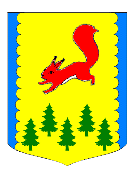 КРАСНОЯРСКИЙ КРАЙПИРОВСКИЙ РАЙОНПИРОВСКИЙ РАЙОННЫЙ СОВЕТ ДЕПУТАТОВРЕШЕНИЕ	Рассмотрев протест прокуратуры Пировского района на решение Пировского районного Совета депутатов от 31.03.2017 №19-105р «Об утверждении Положения об условиях и порядке предоставления муниципальному служащему права на пенсию за выслугу лет за счет средств бюджета Пировского района», руководствуясь Уставом Пировского района Пировский районный Совет депутатов РЕШИЛ:	1. Протест прокуратуры Пировского района удовлетворить внести в Положение об условиях и порядке предоставления муниципальному служащему права на пенсию за выслугу лет за счет средств бюджета Пировского района, утвержденное решением Пировского районного Совета депутатов от 31.03.2017 №19-105р следующие изменения.	1.1. В пункте 1.3. первое предложение дополнить словами «, а также в случае прекращения гражданства Российской Федерации»;	1.2. В пункте 3.9. в абзацах первом и третьем слова «и (или) выезда на постоянное место жительства за пределы Российской Федерации» исключить.	2. Настоящее решение вступает в силу с момента подписания и подлежит официальному опубликованию в районной газете «Заря».09.09.2020с. Пировское№ 57-315рО внесении изменений в Положение об условиях и порядке предоставления муниципальному служащему права на пенсию за выслугу лет за счет средств бюджета Пировского района, утвержденное решением Пировского районного Совета депутатов от 31.03.2017 №19-105рПредседатель Пировского районного Совета депутатов                   Глава Пировского района___________Г.И. Костыгина                   ___________ А.И. Евсеев